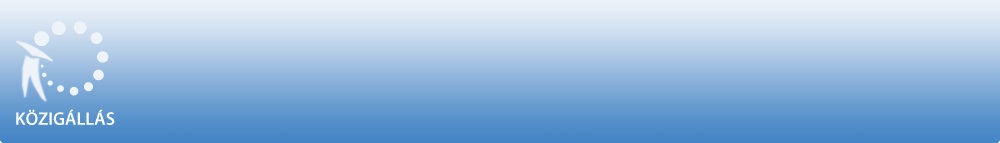 Városi Családsegítő és Gondozási Központ - Százhalombattaa Közalkalmazottak jogállásáról szóló 1992. évi XXXIII. törvény 20/A. § alapjánpályázatot hirdetVárosi Családsegítő és Gondozási Központ
Közétkeztetés

Élelmezésvezetőmunkakör betöltésére.A közalkalmazotti jogviszony időtartama:határozatlan idejű közalkalmazotti jogviszonyFoglalkoztatás jellege:Teljes munkaidőA munkavégzés helye:Pest megye, Százhalombatta, A város területén működő főző-és tálalókonyhák .A munkakörbe tartozó, illetve a vezetői megbízással járó lényeges feladatok:Az ellátottak számára a korcsoportok táplálkozás-élettani szükségleteinek figyelembe vételével elkészíti az étlaptervezeteket. Részt vesz az ételek elkészítéséhez szükséges nyersanyagok megrendelésében. Részt vesz a beérkező nyersanyagok mennyiségi és minőségi átvételében, gondoskodik a beérkező áruk szakszerű tárolásáról. A tényleges létszámadatok birtokában elkészíti a tárgynapra vonatkozó nyersanyagkivetést. Kapcsolatot tart az intézmények képviselőivel, a felmerülő problémákat orvosolja, szükség esetén felettesét értesíti. Rendszeresen ellenőrzéseket végez a felügyelete alá rendelt egységekben. Ellenőrzi a HACCP dokumentáció folyamatos, naprakész vezetését. Betartja és betartatja a munkavédelmi, higiéniai és tűzvédelmi szabályokat.Ellenőrzi az elkészült ételek minőségét, ízét, felel a kiszállított ételek időben történő elindításáért.Illetmény és juttatások:Az illetmény megállapítására és a juttatásokra a Közalkalmazottak jogállásáról szóló 1992. évi XXXIII. törvény rendelkezései , valamint a(z) az irányadók.Pályázati feltételek:         Középfokú képesítés, Élelmezésvezető,         szakmai - Legalább 1-3 év szakmai tapasztalat,         Felhasználói szintű MS Office (irodai alkalmazások),A pályázat elbírálásánál előnyt jelent:         Felsőfokú képesítés, Élelmezésvezető,Elvárt kompetenciák:         Kiváló szintű elhivatottság,együttműködési és kapcsolatteremtő készség,önálló munkavégzés,A pályázat részeként benyújtandó iratok, igazolások:         Fényképes szakmai önéletrajz, végzettséget igazoló oklevél másolata, erkölcsi bizonyítvány, nyilatkozat arról, hogy a gyermekek védelméről és a gyámügyi igazgatásról szóló 1997. évi XXXI. törvény 15. §-ának (8) bekezdésében meghatározott kizáró ok nem áll fennA munkakör betölthetőségének időpontja:A munkakör legkorábban 2022. július 1. napjától tölthető be.A pályázat benyújtásának határideje: 2022. május 24.A pályázati kiírással kapcsolatosan további információt Bokros Dávid nyújt, a 0623354934 -os telefonszámon.A pályázatok benyújtásának módja:         Postai úton, a pályázatnak a Városi Családsegítő és Gondozási Központ - Százhalombatta címére történő megküldésével (2440 Százhalombatta, Szivárvány tér 5. ). Kérjük a borítékon feltüntetni a pályázati adatbázisban szereplő azonosító számot: K-43/2022 , valamint a munkakör megnevezését: Élelmezésvezető.         Elektronikus úton Bokros Dávid részére a vcsgk@mail.battanet.hu E-mail címen keresztül         Személyesen: Bokros Dávid, Pest megye, 2440 Százhalombatta, Szivárvány tér 5. .A pályázat elbírálásának módja, rendje:A pályázatok szakmai értékelését követően személyes beszélgetés történikA pályázat elbírálásának határideje: 2022. május 31.A pályázati kiírás további közzétételének helye, ideje:         www.vcsgk.hu - 2022. május 6.         Facebook - 2022. május 6.A munkáltatóval kapcsolatos egyéb lényeges információ:A VCSGK a tisztességes és átlátható adatkezelés elvének megfelelően – a jogszabályokban meghatározottak szerint jár el a pályáztatás során A munkáltatóval kapcsolatban további információt a www.vcsgk.hu honlapon szerezhet.